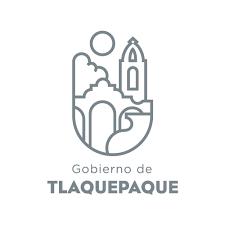 COORDINACIÓN GENERAL DE SERVICIOS PÚBLICOS MUNICIPALES                     DIRECCIÓN DE MEJORAMIENTO URBANOARTÍCULO 8Fracción VI incison) Las estadísticas que generen en cumplimiento de sus facultades, competencias o funcionesc.c.p. Archivo / Acuses de actualización de información mensual “Portal Tlaquepaque” 088-2019CJLD/alnqMejoramiento UrbanoEstadísticaMejoramiento UrbanoEstadísticaMejoramiento UrbanoEstadísticaPeriodoSolicitudes recibidasSolicitudes atendidas1° de Enero  al 30 Abril 20198648